Выставка поделок «Осенние фантазии»                                                                    Такие мероприятия позволяют детям не только выражать свой творческий потенциал и демонстрировать свои таланты, но воспитывают доброе и человечное отношение ко всему окружающему миру.                                                                                                           Подготовка и проведение выставок способствует объединению усилий нашего детского сада и семьи в воспитании и обучении детей, созданию условий для повышения педагогической культуры родителей, развитию детского и семейного творчества!                                                        В процессе создания и изготовления поделок совместно с родителями дети испытывают положительные эмоции, радость общения в труде и совместной деятельности.                                                                                     Не прошла стороной, и чудесная пора Осени, которая вдохновляет своей яркостью и пестротой красок на воплощение прекрасных творческих идей.                                                                                                     В октябре, в рамках проекта «Осенняя ярмарка» в нашей группе прошла выставка поделок из природного материала «Осенние фантазии».                                                                                         На выставке были представлены работы детей, созданные совместно с родителями.                                                                                                         Для создания неповторимых шедевров использовались дары осени – овощи, фрукты, сухоцветы, шишки, осенние листья.                                                                                         В каждой работе прослеживалась творческая индивидуальность и фантазия каждого ребенка. Все работы оригинальны, неповторимы и интересны.Предлагаю посетить  нашу выставку!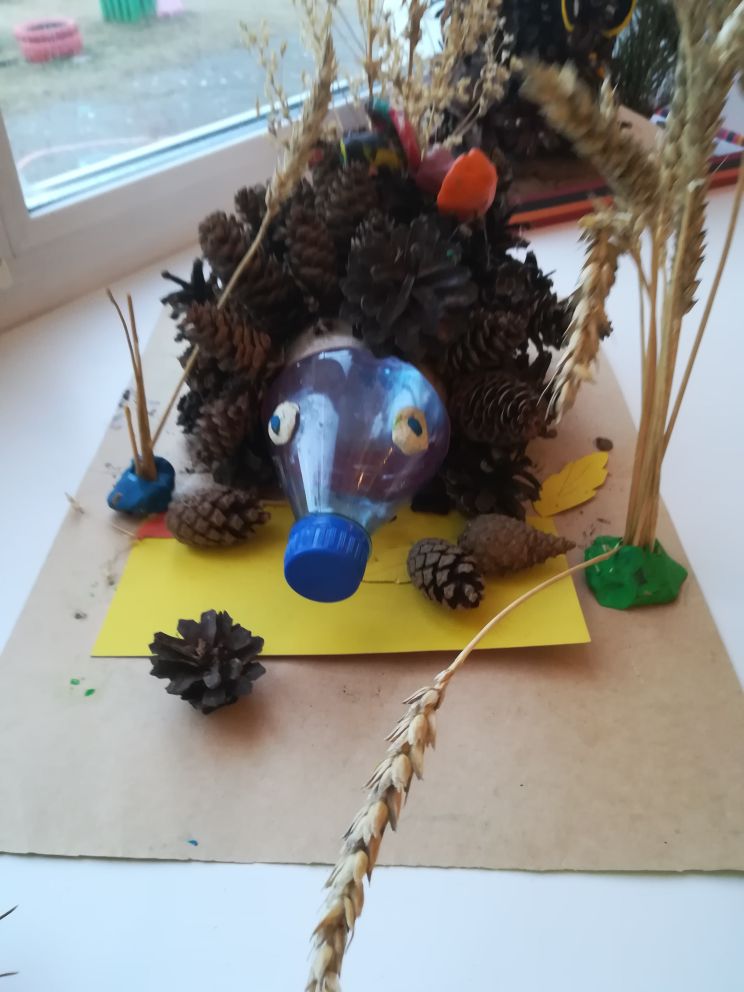 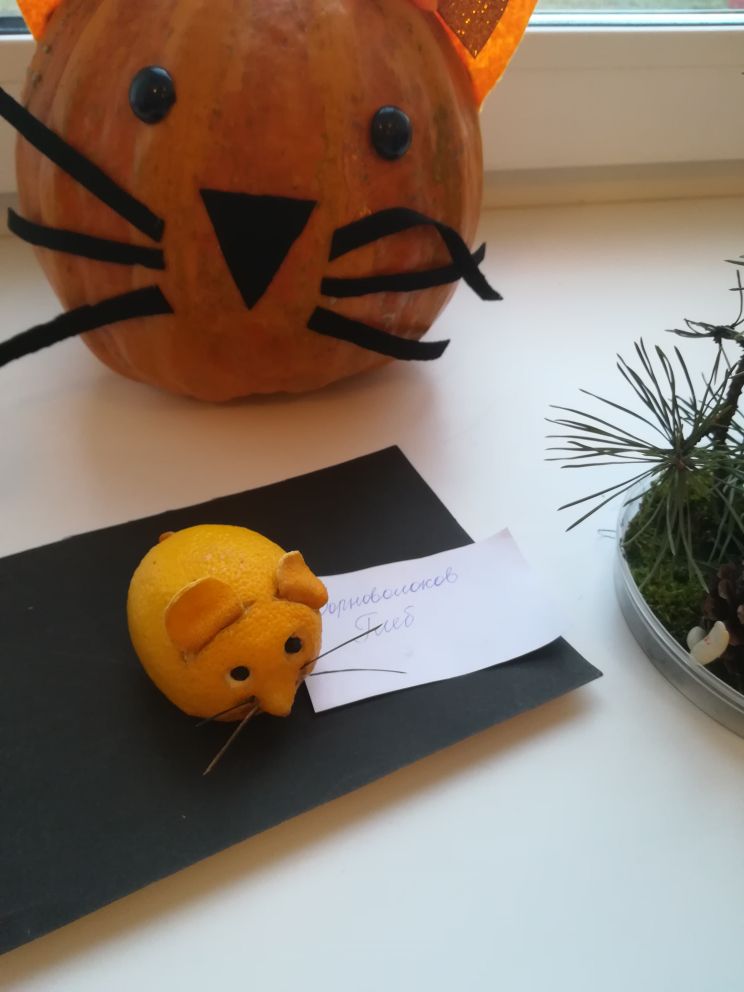 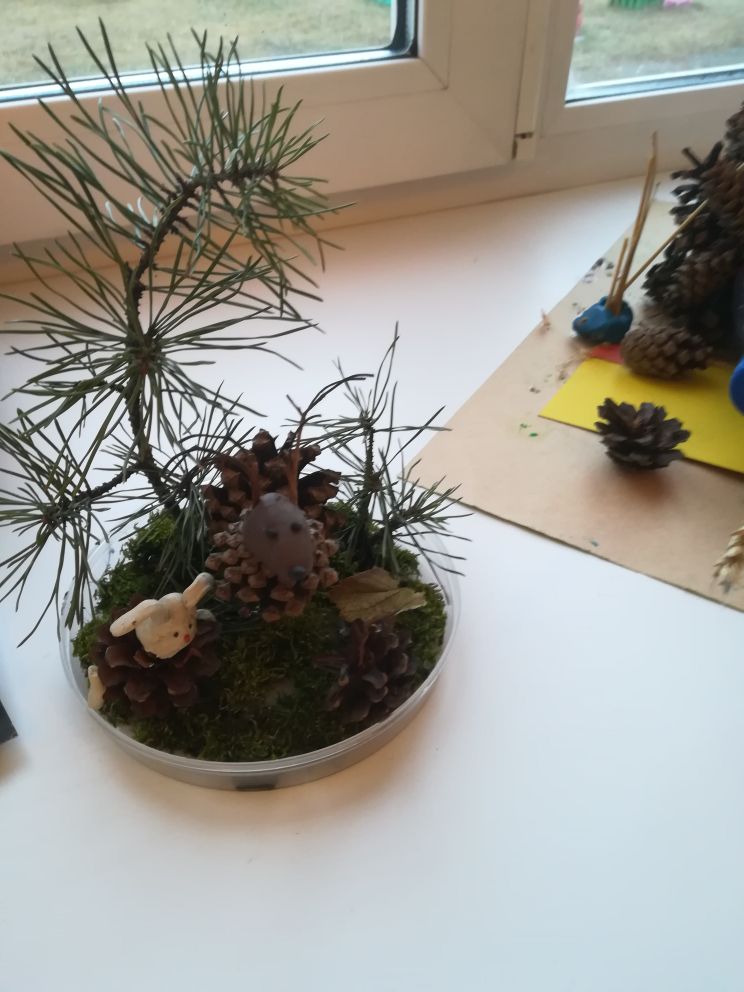 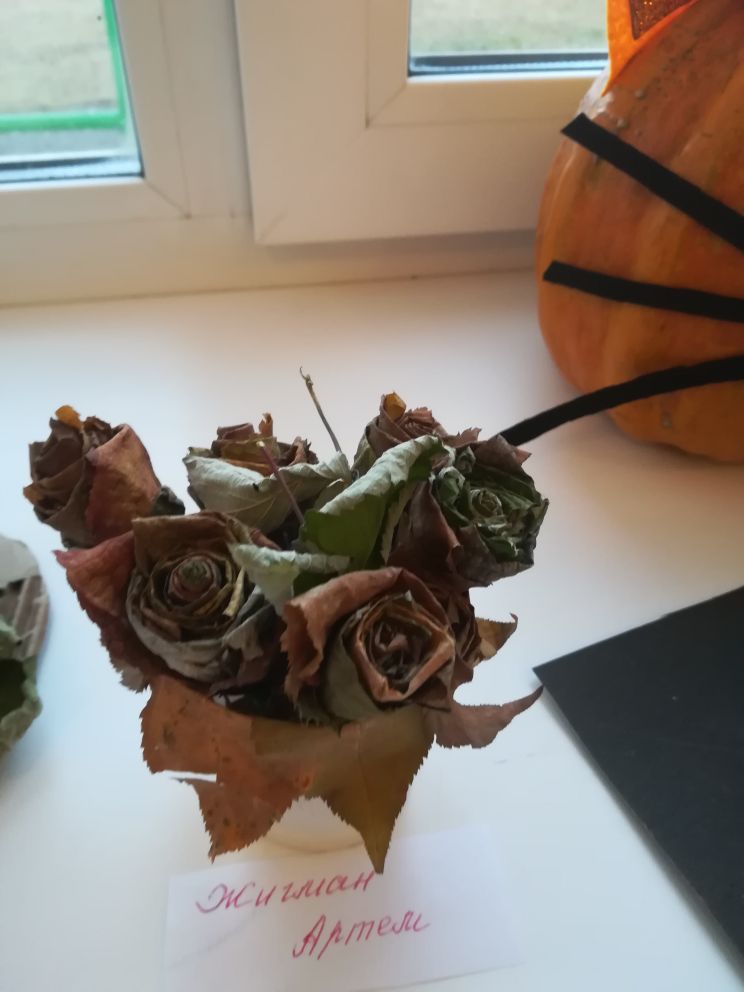 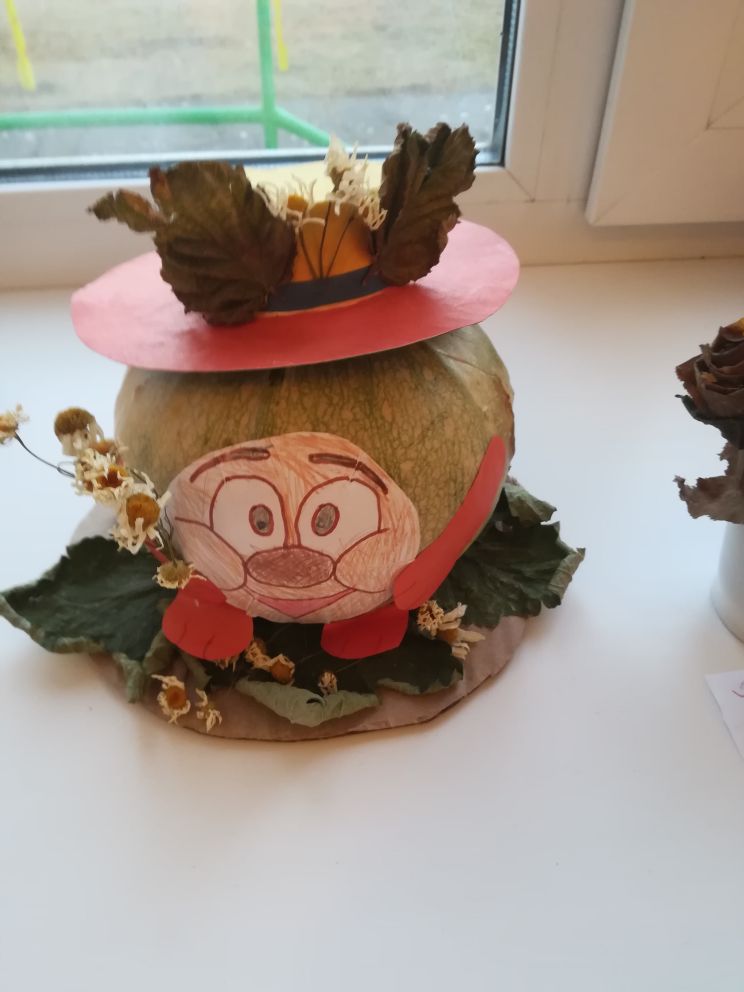 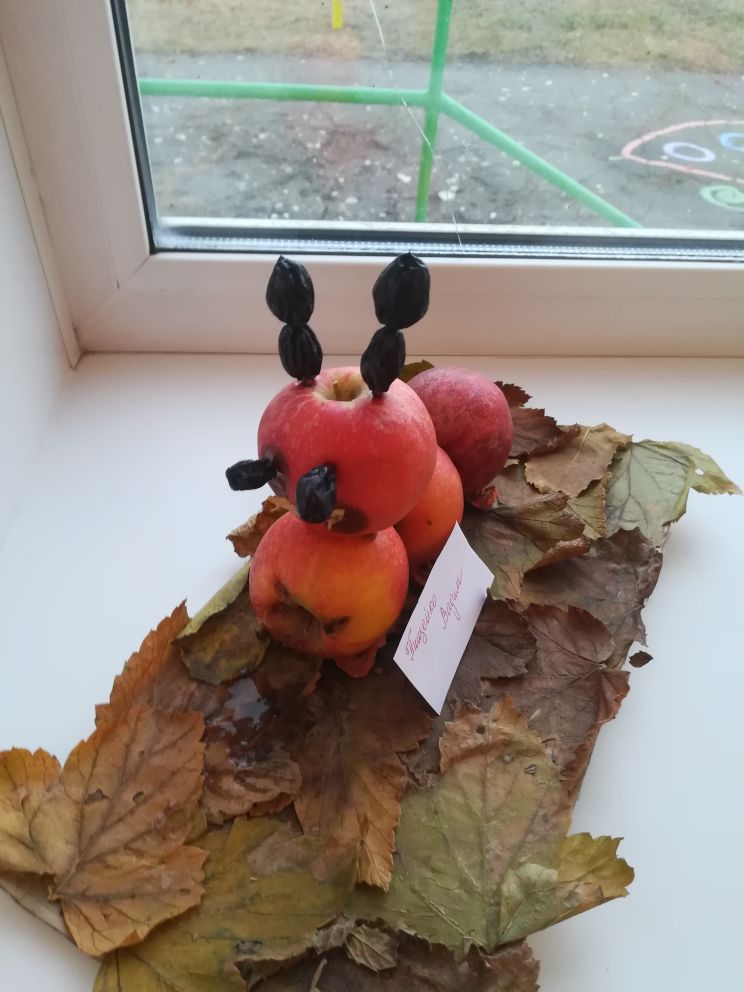 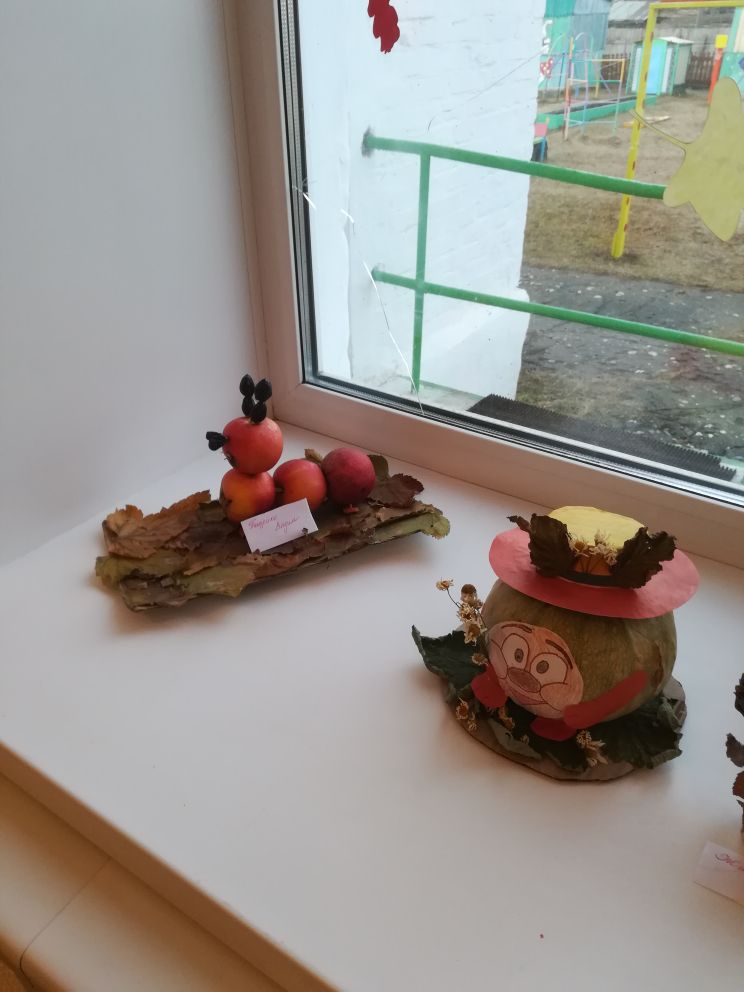 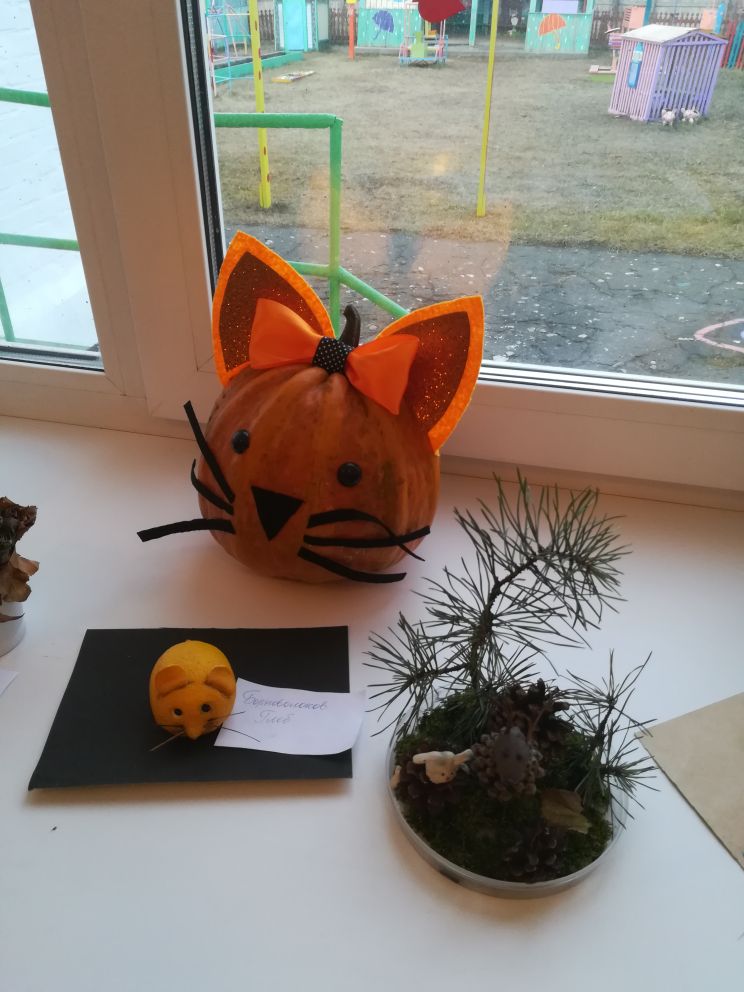 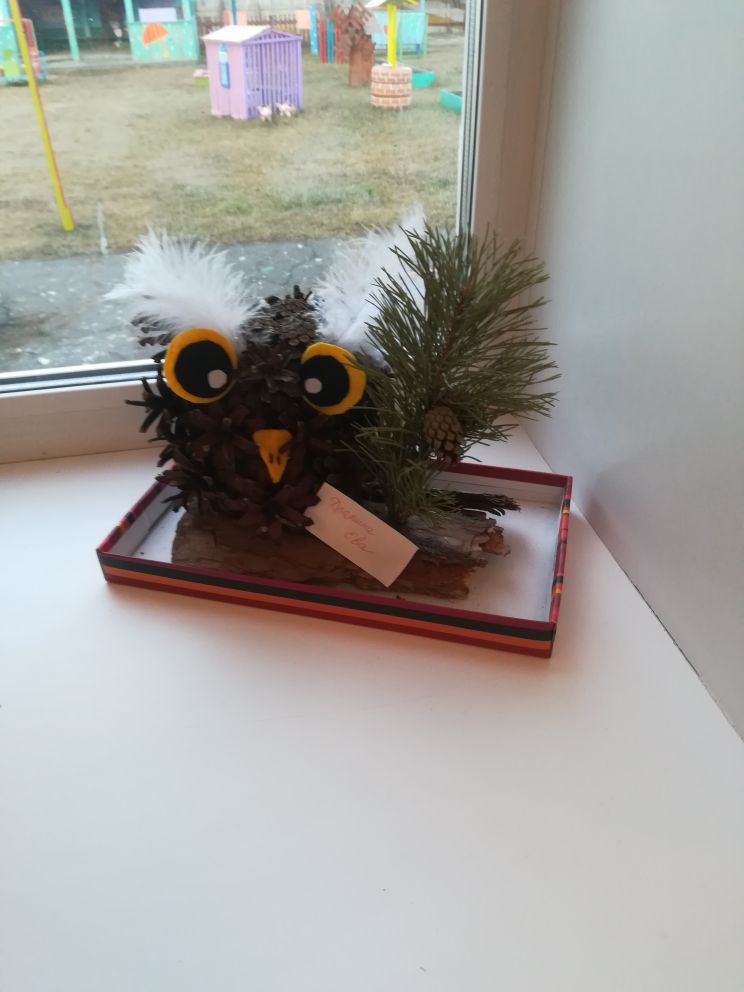 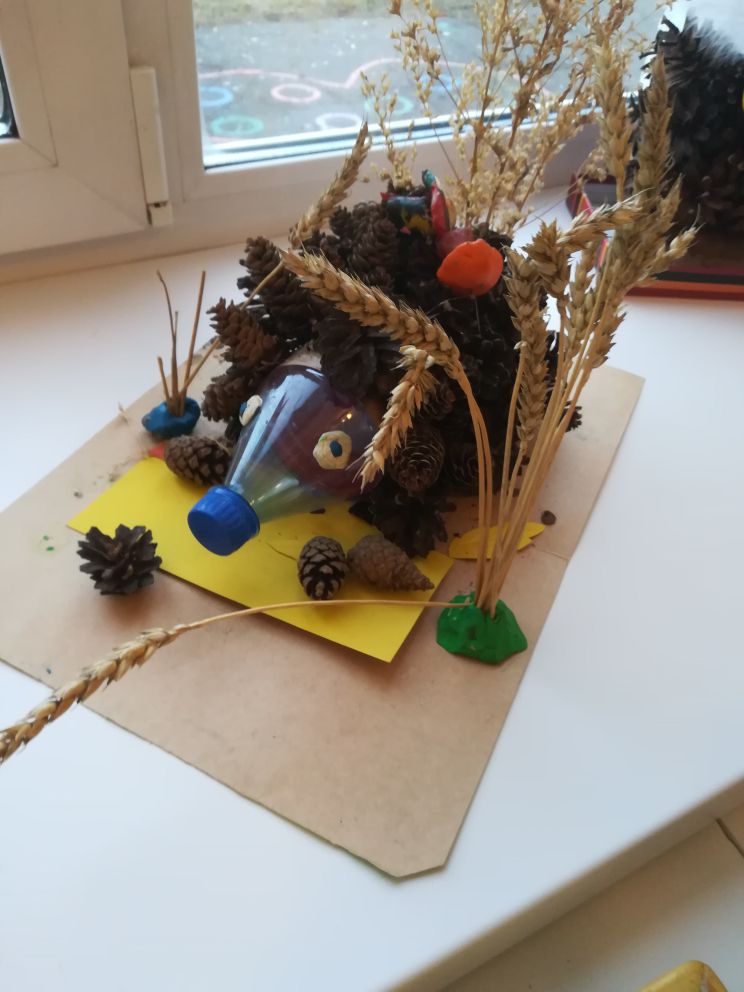 